Publicado en Sevilla el 30/04/2024 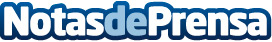 Las prendas para el lavado en seco de ropaTintorería Olimpia se hace eco de la información lanzada por Hogarmania sobre las prendas que necesitan lavado en secoDatos de contacto:Tintorería OlimpiaTintorería Olimpia954 63 24 69Nota de prensa publicada en: https://www.notasdeprensa.es/las-prendas-para-el-lavado-en-seco-de-ropa Categorias: Andalucia Servicios Técnicos Otros Servicios Industria Téxtil http://www.notasdeprensa.es